Name/Anschrift/Telefonnummer/Email-Adresse________________________________________________________________________________________________________________________________Anmeldung Ferienbetreuung 2024Hiermit melde/n ich/wir unsere/n Tochter/Sohn ________________, geb. ___________,für die Ferienbetreuung in der Gemeinde Krummhörn an.Wichtig!Für den tatsächlichen Betreuungsbedarf ist ein Nachweis des Arbeitgebers erforderlich, dass in dem angemeldeten Betreuungszeitraum entweder a) kein Urlaub möglich ist oder b) kein Urlaub angemeldet wurde.Folgende Kalenderwoche(n) nehme/n ich/wir in Anspruch (Zutreffendes bitte ankreuzen):Osterferien   KW 12   	(18.03.-22.03.) Sommerferien   KW26     (24.06.--28.06.)          KW27 (01.07.-05.07)  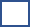 KW 28 (08.07.-12.07.)Herbstferien    KW 41   (7.10.-11.10.) Mit meiner Unterschrift bestätige ich die verbindliche Anmeldung meinesKindes.(Eine Abmeldung ist nur bis 4 Wochen vor den jeweiligen Ferienmöglich, sonst ist der volle Beitrag für den angemeldeten Zeitraum fällig.)Darüber hinaus verpflichte ich mich, mein Kind ausschließlich symptomfrei (ohne Fieber!) zur Betreuung zu bringen.Krummhörn, den _______________  _______________________________                                                                    Datum/Unterschrift